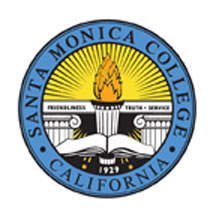 BP 3550Board PolicyChapter 3 – General InstitutionBP 3550	DRUG-FREE ENVIRONMENT AND DRUG PREVENTION PROGRAMThe unlawful possession, use, or distribution of illicit drugs, controlled substances, and/or alcohol by students and employees of Santa Monica College is prohibited on all property owned or controlled by the District.The unlawful manufacture, distribution, dispensing, possession, or use of a controlled substance is prohibited in all facilities under the control and use of the District.Any student or employee who violates this board policy will be subject to disciplinary action (consistent with local, state, or federal law), which may include referral to an appropriate rehabilitation program, suspension, demotion, expulsion, or dismissal.The Superintendent/President shall assure that the District distributes annually to each student and employee the information required by the Drug-Free Schools and Communities Act Amendments of 1989 and complies with other requirements of the Act.MarijuanaPossession and/or use of marijuana, including medical marijuana,  is prohibited in all property owned or controlled by the Santa Monica Community College District.Reference:	Drug Free Schools and Communities Act	Drug Free Workplace Act of 1988	California Health and Safety Code Section 11362.79Drug and Alcohol Free WorkplaceThe guidelines required for federal contracts dealing with the drug and alcohol free workplace will apply to the entire campus.The District will publish a statement notifying all employees that it is unlawful to manufacture, distribute, or possess a controlled substance in the workplace and that appropriate action will be taken against an employee violating this regulation.The District will provide information on Drug and Alcohol-Free Awareness for all employees which will include the following:Outline the dangers of drug and alcohol abuse in the workplace.Describe the District's drug and alcohol counseling and rehabilitation program.Identify the penalties that may be imposed for drug and/or alcohol use and violations occurring in the workplace.Notify full-time employees that as a condition of employment, he or she will abide by the terms of the statement in paragraph number 1 above.For those employees whose position is funded by Federal funds, the District will notify the employee of additional conditions of employment under the Drug Free Workplace Act of 1988, 34 Code of Federal Regulations Part 5, Subpart F and will notify the proper federal agency regarding any violations of the Act.Also see BP/AR 3560 Alcoholic Beverages, AR 6950 Drug and Alcohol Testing (U.S. Department of Transportation), and BP/AR 7335 Health Examinations.References:Drug Free Schools and Communities Act, 20 U.S. Code Section 1145g;34 Code of Federal Regulations Sections 86.1 et seq.;Drug Free Workplace Act of 1988, 41 U.S. Code Section 702(Replaces former BP 2430 and BP 3111)Adopted:  July 9, 2001 (for BP 3111) and November 15, 2004 (for BP 2430)Revised:  June 5, 2018